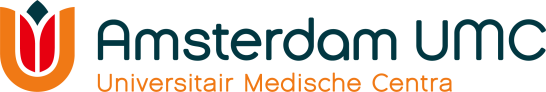 Pre-application form internal supportDutch Heart Foundation Dekker grants 2022Postdoc/Senior Scientist/Clinical Scientist/Senior Clinical ScientistPlease send this form no later than Monday 29 November 2021 to the Amsterdam UMC Research Grant Support: rgs@amsterdamumc.nl. ApplicantName:E-mail address:Department:Amsterdam UMC location: Date PhD defense (if applicable):
Date registered as medical specialist (if applicable):Applying for internal support of the Dutch Heart Foundation Postdoc grant Senior Scientist grant Clinical Scientist grant Senior Clinical Scientist grantProject group members To avoid asking them as reviewers during the supportTwo suggestions for internal reviewers (location AMC/VUmc) of your proposal Please mention name and departmentUse of the extension clause The Dutch Heart Foundation can extend this period by up to three years in the case of long-term leave related to pregnancy (max. 18 months per child), parental leave, care leave or illness following promotion. Please discuss this with the Dutch Heart Foundation before submitting your application. No Yes, please provide a short calculation:Key words Provide 3-6 key words about your proposal (topic, techniques etc)Title and Abstract of research proposal Provide a summary of your proposal (topic, goal, approach and potential importance of results) in no more than 500 words.Curriculum VitaeSuggestions to include in your CV. You don’t have to fill in all headings and you are flexible in creating your own subheadings. Personal details Master's (‘doctoraal’) Doctorate Current employment Work experience since completing your PhD Brief summary of research over last five years International activities Other academic activities Include, for example, membership of editorial boards, posts on committees and involvement in the organisation of conferences. Scholarships, grants and prizes List any research scholarships/grants for which you personally have applied successfully or prizes you have won in the last five years and the amount of money involved.Publications For more information about calculating IF and H-index: see intranetPrivacy policyVisit the Research Grant Support intranet page for information on the workflow of data that is submitted to the Research Grant Support.